Приложение 1к постановлению	администрации городаот ____________ № _________«СХЕМАразмещения рекламных конструкций по пр-ту им. газеты «Красноярский рабочий» в Свердловском районе города Красноярска Масштаб 1:5000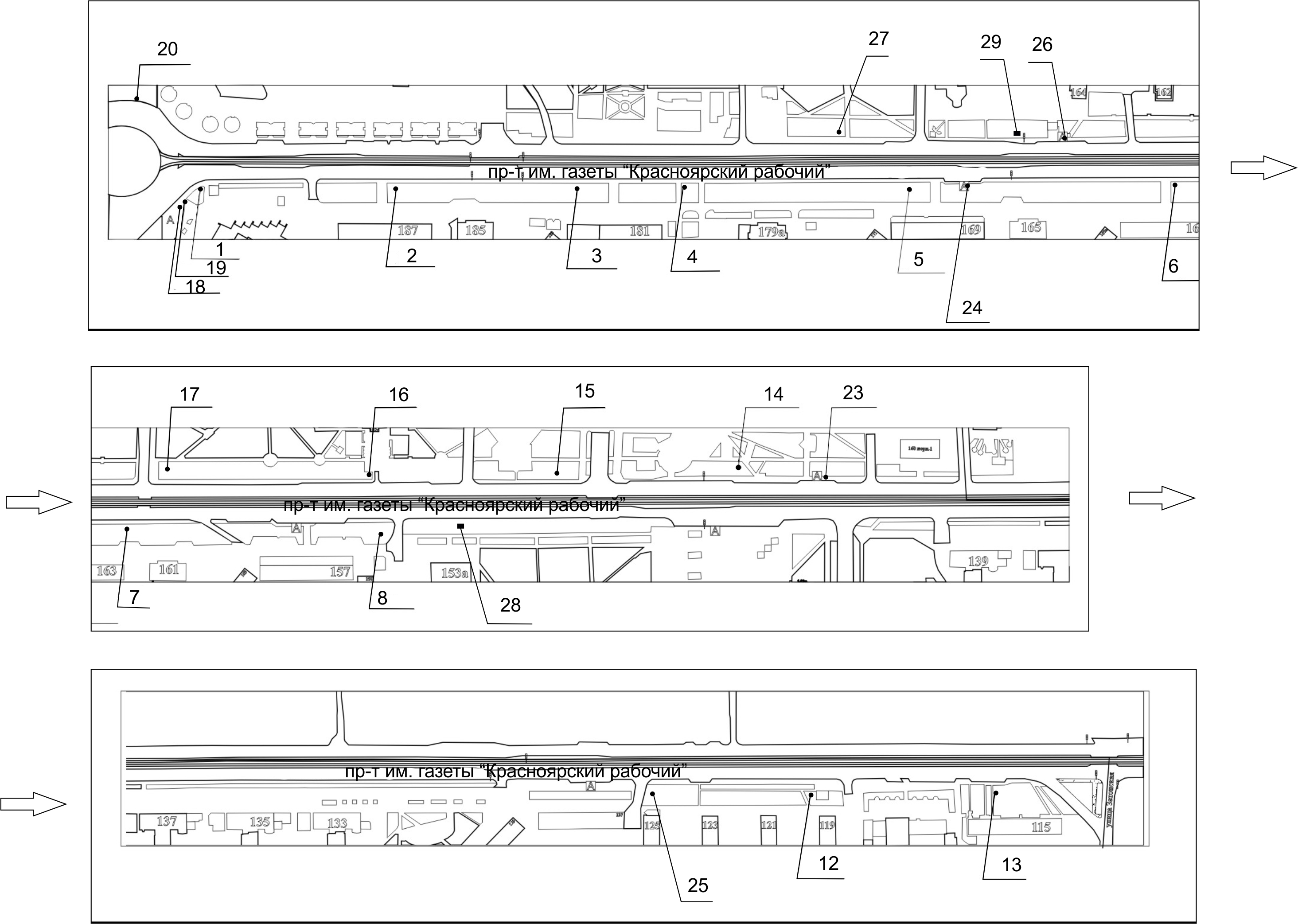 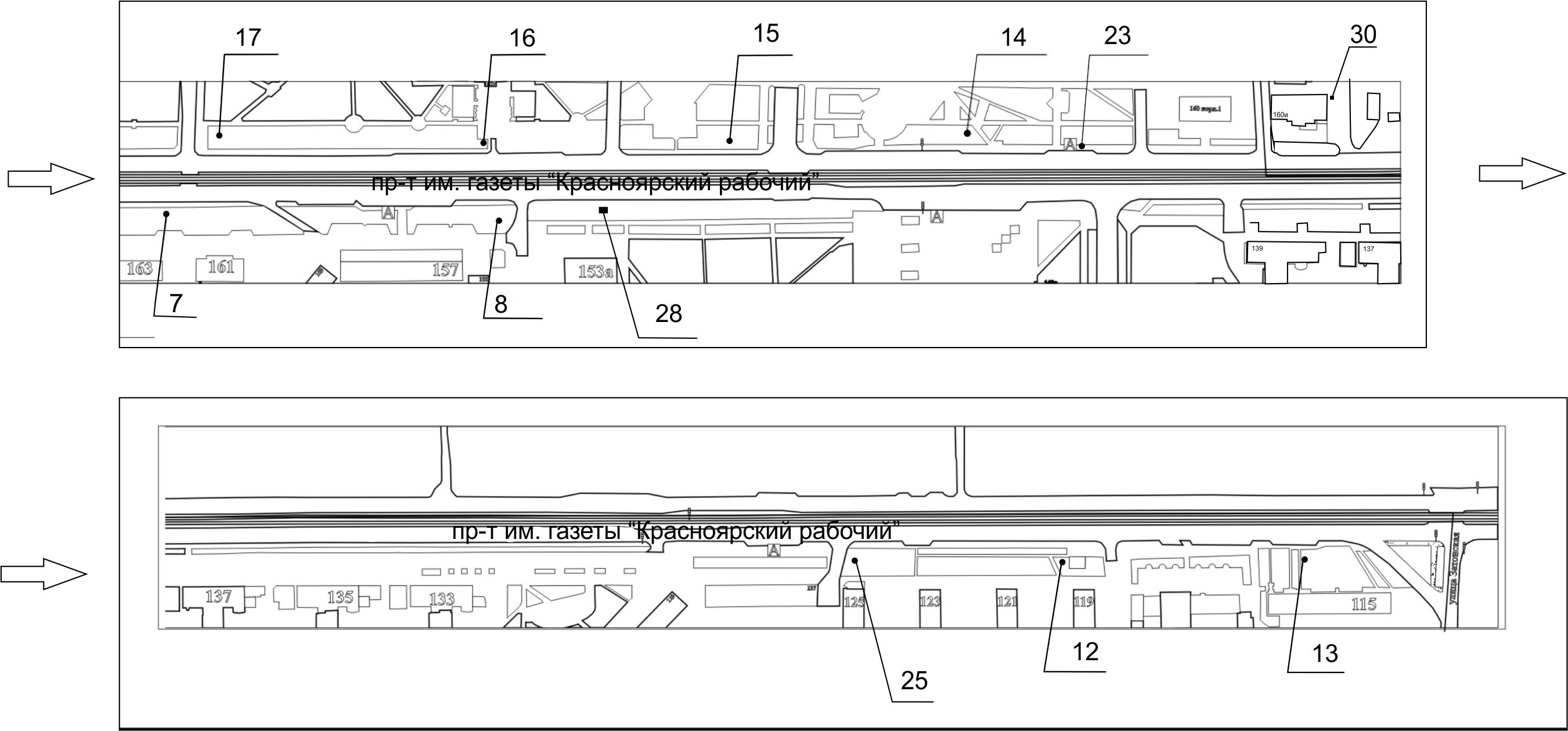 